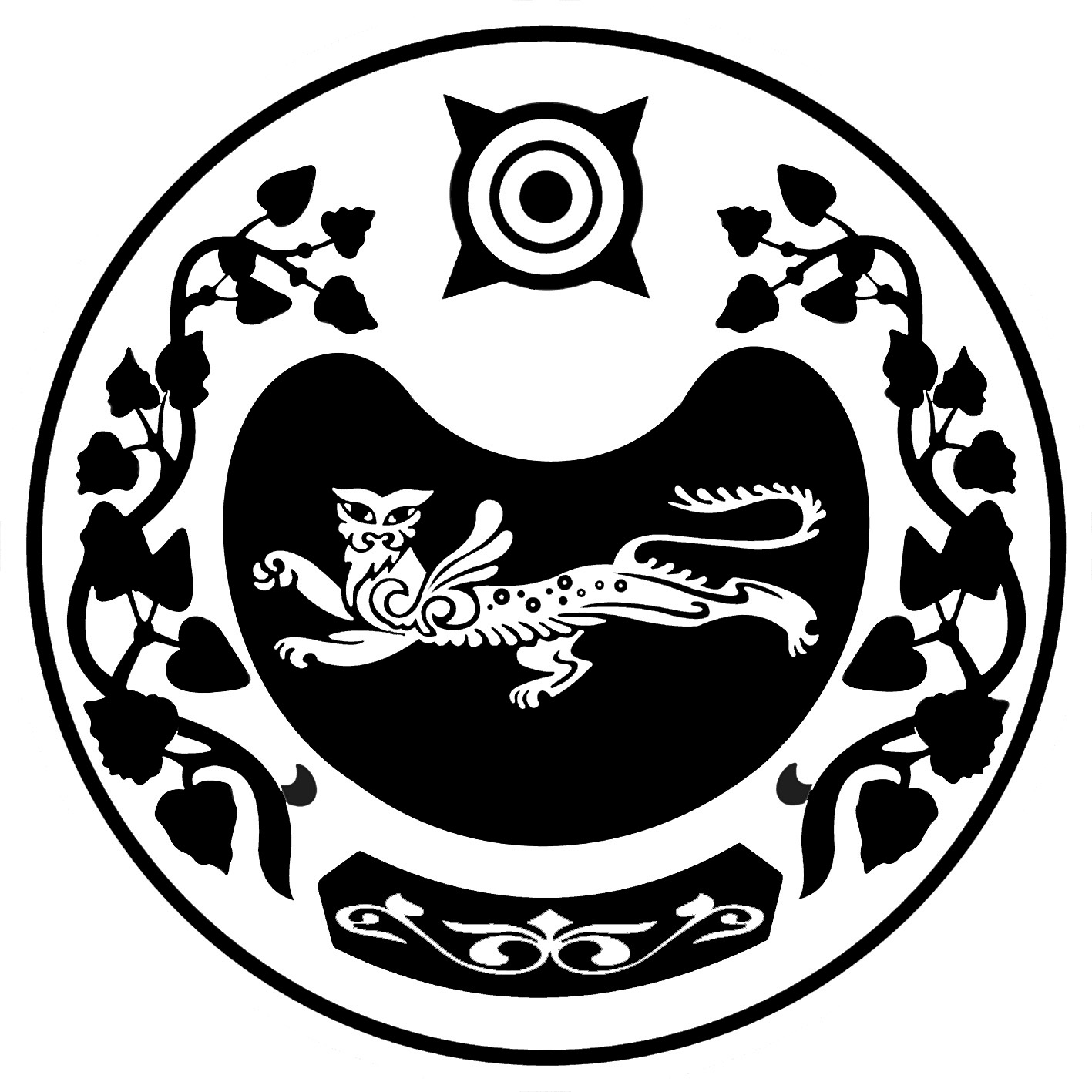 РОССИЯ ФЕДЕРАЦИЯЗЫ			        РОССИЙСКАЯ ФЕДЕРАЦИЯ	ХАКАС РЕСПУБЛИКАЗЫ			        РЕСПУБЛИКА ХАКАСИЯАFБАН ПИЛТIРI 				                   УСТЬ-АБАКАНСКИЙ РАЙОН                                                                МОСКОВСКАЙ ААЛ ЧОБIНIН		        АДМИНИСТРАЦИЯ УСТАF ПАСТАА				                   МОСКОВСКОГО СЕЛЬСОВЕТАП О С Т А Н О В Л Е Н И Еот «13» июня 2019 года	                                                          № 43 -пс. Московское Об актуализации схемы водоснабжения администрации Московского сельсовета Усть-Абаканского района Республики Хакасия      В соответствии с Федеральным законом от 06.10.2003г. №131-ФЗ «Об общих принципах организации местного самоуправления в Российской Федерации», руководствуясь Уставом муниципального образования московский сельсовет Усть-Абаканского района Республики ХакасияПОСТАНОВЛЯЮ1. Актуализировать схему водоснабжения Московского сельсовета с. Московское Усть-Абаканского района Республики Хакасия. (приложение)2. Контроль за исполнением настоящего постановления оставляю за собой. Глава муниципального образования                               А.Н.  Алимов.                Утверждена постановлением главы Администрации Московского сельсовета                      №43 -п от 13.06.2019г.                                                                                                           _________________________А.Н.Алимов СХЕМА ВОДОСНАБЖЕНИЯМОСКОВСКОГО СЕЛЬСОВЕТАУСТЬ-АБАКАНСКОГО РАЙОНА
    РЕПУБЛИКИ ХАКАСИЯ 
ПОЯСНИТЕЛЬНАЯ ЗАПИСКА                                           с. Московское    2019 г.I.       Общие положенияСхема водоснабжения Московского сельсовета   —   документ, содержащий   материалы   по   обоснованию эффективного и безопасного функционирования системы водоснабжения, ее развития с учетом правового регулирования. Основанием для разработки схемы водоснабжения Московского сельсовета   Усть-Абаканского муниципального района является:-Федеральный закон от 07.12.2011 года № 416-ФЗ «О водоснабжении и водоотведении».Программа комплексного развития систем коммунальной инфраструктуры муниципального образования, утвержденная решением Совета депутатов Московского сельсовета №25 от 29.06.2011 №25Схема водоснабжения разрабатывается в соответствии с документами территориального планирования и программой комплексного развития систем коммунальной инфраструктуры, а также с учетом схем энергоснабжения.                       Схема водоснабжения разработана на срок 15 лет.Мероприятия по развитию системы водоснабжения, предусмотренные настоящей      схемой, включаются     в целевую программу «Чистая вода» Республики Хакасия, Программу комплексного развития систем коммунальной инфраструктуры и, как следствие, могут быть включены в соответствующий тариф организации коммунального комплекса, оказывающей услуги водоснабжения на территории сельсовета.II.    Основные   цели и задачи   схемы водоснабжения:                                                                                  -определить возможность подключения к сетям водоснабжения частные дома, объекты капитального строительства и организации, при наличии технической возможности произвести такое подключение;-повышение надежности работы систем водоснабжения в соответствии с нормативными требованиями;-минимизация затрат на водоснабжение в расчете на каждого потребителя в   долгосрочной перспективе;-обеспечение жителей Московского сельсовета при необходимости   в   подключении   к сетям   водоснабжения   и   обеспечения жителей водой хозяйственно - питьевого назначения.  Раздел 1.  Сведения о водоснабжении по Московскому сельсовету      с. Московское        Краткая характеристика Московского сельсовета Усть-Абаканского района Республики Хакасия      Московский сельсовет образован 01 января 2019 г Общая площадь   50013гаЧисленность населения на 01.01.2019г. -   1706челОбщая площадь жилищного фонда на 01.01.2019г.- 30772. кв.м.Основными природными ресурсами поселения являются:Подземные геотермальные воды хозяйственно-питьевого назначения.      На территории Московского сельсовета   с. Московское расположена   скважина №6614 ул. Школьная -7а, которые являются собственностью администрации Московского сельсовета и станция водоподготовки- переданы в оперативное управление МБУ ЖКХ «ИСТОК» Московского сельсовета руководитель Богданов С.М.МБУ ЖКХ «ИСТОК» выполняет    работы    и     оказывает    услуги     по     водоснабжению населения, в том числе:-добыча пресных подземных вод для хозяйственно-питьевого и сельскохозяйственного водоснабжения;-подключения потребителей к системе водоснабжения;-обслуживание водопроводных сетей и водоразборных колонок;-установка приборов учета (водомеров), их опломбировка;-обслуживание и ремонт скважин, водонапорных башен и накопительных ёмкостей;Предприятие имеет лицензию на право пользования скважина № 6614 с целевым назначением и видами работ;-добыча питьевых подземных вод для хозяйственно-питьевого водоснабжения населения сельских населенных пунктов и для технологического обеспечения водой бюджетных организаций. предпринимателей всех видов собственности.Взаимоотношения предприятия с потребителями услуг осуществляется на договорной основе. Качество представляемых услуг соответствует требованиям, определенным действующим законодательством, программой производственного контроля. Организация технической эксплуатации систем водоснабжения обеспечивает их надлежащие использование и сохранность   Представление услуг по водоснабжению предприятие производит самостоятельно. Оплата услуг, предоставляемых населению, осуществляется непосредственно через кассу предприятия.Проводиться работа по получению лицензий на право пользования подземными водами  по скважинам №6612, ул.Мира,1а.с.Московское разработан и проходит доработку проект строительства центрального водопровода на правом берегу р. Биджа по ул. Подгорная, Мира, Набережная, Заречная с последующей врезкой на ул. Садовая в основной водопровод , готовы проекты на строительство станций водоподъёма в д. Ковыльное скважина №536,аал.Мохов скважина №810  с последующим строительством в этих населенных пунктах центрального водопровода .                                            2. Проектные решенияПроектные решения   водоснабжения Московского сельсовета Усть-Абаканского района Республики Хакасия базируются на основе существующей, сложившейся системы водоснабжения на настоящий период, а также разработанных проектов центрального водопровода на правую сторону р. Биджа с. Московское ул. Подгорная, Набережная, Заречная, Мира., станций водоподъёма и водоподготовки д. Ковыльное, аал. Мохов с перспективой строительства центрального водопровода.  в соответствии с увеличением потребности на основе разрабатываемого генерального плана, с учетом фактического состояния сетей и сооружений. Система водоснабжения поселения, централизованная с. Московское центральная часть села. Подача воды питьевого качества предусматривается населению на хозяйственно-питьевые нужды и полив, на технологические нужды производственных предприятий и предпринимателей, на пожаротушение.3.Источники водоснабжения, схема   водоснабжения
                         Характеристика  существующего   состояния   системыводоснабжения Московского сельсовета Усть-Абаканского муниципального районаОсновным источником водоснабжения населения и хозяйств поселения являются подземные воды. Водоснабжение населения Московского сельсовет   осуществляется из 5 водозаборных скважин:1.с.Московское, ул. Школьная, скважина №6614, зона санитарной охраны огорожена бетонным забором, подъездные и пешеходные дороги для обслуживания  водоисточника заасфальтированы, земля  задернена американкой (травой для скверов),  подача воды в водонапорную башню на 50м3 оборудована автоматикой, в водонапорную башню  предварительно проходит водоподготовку через станцию водоподготовки(грубая фильтрация, обезжелезнование, смягчение воды, микрофильтрация, бактерицидная обработка воды, учет воды перед подачей в водонапорную башню). Круглосуточно, 25 м3/час, глубинный насосЭЦВ-8-25-100. Водонапорная башня расположена на территории станции водоподготовки и зона санитарной охраны  огорожена сеткой рабица и имеет противопаводковые лотки, территория  благоустроена, земля задернена американкой(травой для скверов), подъезд внутри территории заасфальтирован, центральный водопровод построен в 2011году протяженностью 6225м, по периметру водопровода расположено 28 водоразборных колонок, имеется более 140 отводов с ввод в частные дома протяженностью более3500метров и ежегодно количество частных домов с холодным водоснабжением  увеличивается.                         2.с.Московское, ул. Подгорная, скважина № 6616, имеет  зону санитарной охраны - имеется павильон, насосЭЦВ-5-10-80 производительность 10м3/час, накопительная ёмкость , подача воды в емкость оборудована автоматикой, распределение воды по водопроводу протяженностью 650м, имеется 2 водоразборных колонок.  Водопровод по ул. Подгорная находиться в аварийном состоянии, т.к. закончился срок эксплуатации. Имеется паспорт. Разработана смета на ремонт накопительной емкости.   3.с.Московское, ул.Мира,1а, Скважина № 6612 – имеется павильон, пульт управления, оборудование для определения дебета воды и отбора проб. глубинный насос ЭЦВ-6-10-80 производительность 10м3/ч, скважина используется для заправки пожарных автоцистерн во время чрезвычайных ситуаций, а также для обеспечения хозяйственно-питьевой водой потребителей различных категорий. Является перспективным водоисточником для реализации проекта правобережья с. Московское центральный водопровод (ул. Подгорная, Мира, Заречная, Набережная), последующей врезкой в основной центральный водопровод с. Московское. Ввод в эксплуатацию в2009году имеется паспорт.4, д. Ковыльное, ул. Школьная, скважина № 536-имеется павильон, глубинный насос ЭЦВ-6-6,5-85 производительность 6,5м3/ч., пульт управления, накопительная емкость 6м3. с разводящим краном, скважина используется для обеспечения населения хозяйственно- питьевой водой потребителей различной категории, а также для заправки пожарных автоцистерн во время чрезвычайных ситуаций, имеется паспорт. Разработан проект строительства новой станцией водоподъёма с первичной водоподготовкой и в будущем строительства центрального водопровода.5. аал. Мохов, ул.Чапаева,12, скважина №810- имеется приспособленный павильон, бытовой глубинный насос производительность 0,6 м3/ч, пульт управления, накопительная емкость 6м3, с разводящим краном, скважина используется для обеспечения населения хозяйственно-питьевой водой потребителей различной категории, а также для заправки пожарных автоцистерн во время чрезвычайных ситуаций, имеется паспорт. Разработан проект строительства новой станцией водоподъёма с первичной водоподготовкой и в будущем строительства центрального водопровода.Скважина №6612, с. Московское, ул.Мира,1а дебит 10 м З/час, резервнаяСкважины расположены в с. Московское -3, д. Ковыльное – 1. аал. Мохов-1. (привязка к местности).6. На территории Московского сельсовета бесхозяйственных объектов централизованных систем водоснабжения и организаций-нет..Место расположения                                             дата постройки       Объем, м. куб.с. Московское, ул.Школьная,7а. скв№6614.                       1958г.               20 м3/ч             с. Московское, ул. Подгорная, скв№6616.                          1960г.              10м3/чс. Московское, ул. Мира,1а, скв№6612.                           2009г.               10м3/чд. Ковыльное, ул. Школьная, скв№536.                           1965г.               10м3/чаал. Мохов, ул.Чапаева,12, скв№810.                              1968г.                6м3/ч   Сеть центрального водопровода жилого фонда с. Московское левобережной стороны р. Биджа    представляет собой замкнутую кольцевую систему    водопроводных    труб диаметром 100 мм. Материал   из    которого   выполнен   водопровод- полиэтилен.  Общая протяженность водопроводной сети 6388 м.Сеть водопровода с. Московское правобережной стороны р. Биджа, ул. Подгорная выполнена в одну нитку с тупикового колодца из чугунных труб диаметром 110мм. Протяженность 650м., и находиться в аварийном состоянии. (в настоящее время списан)Место расположения                                                        Дата постройки       Протяженность^1. с. Московское (левобережная сторона)                2008-2011 года              6388 м2.с. Московское (ул. Подгорная)                                    1961год                 650 мИТОГО:                                                                                                            7038 м.Водоразборных колонок всего -30        ед. в том числе тупиковых 6 ед.по населенным пунктам: 'с. Московское (левобережная сторона) колонок всего -28 ед., в том числе тупиковых 5 ед.с. Московское, ул. Подгорная     колонок всего -2 ед., в том числе тупиковых   1 ед.Поднято воды насосными станциями в 2018г. всего 19740 м З., в т. ч., реализовано населению-16230.м3,бюджет- 1,03м3, прочие-0,220м3., потери-1,06м3.Объем потребления воды населением в 2018г. 16230 м З , согласно приложения №1 к приказу №55 от25.12.2017г. МБУ ЖКХ «ИСТОК» Московского сельсовета. «Об утверждении нормативов потребления коммунальных услуг». Объем потребления воды    бюджетными организациями1,03м3.,_прочими потребителями 220мЗ, потери воды 1060 м З, учет расхода воды в бюджетных организациях ведется по приборам учета, частично установлены приборы учета населениям и прочими потребителями.В 2018 году Приказом Минэконом развития Республики Хакасия №71-к от 16.11.2018г. для потребителей на услуги водоснабжения, принят тариф с 01.01.2019г по 30.06.2019г. в размере 38,21 руб. за куб. м.,С 01.07.2019г. по 31.12.2019г. в размере 70,23 руб. за куб. м.,  на основании  приказа Минэконом развития  №90-к от 17.12.2018г. для   населения соотвествено-29,38 руб./м3., 31,02руб./м3. Доля расходов населения на коммунальные услуги в совокупном доходе по Московскому сельсовету    составляют:1. доля населения с доходами     ниже прожиточного минимума-24,4 2. уровень    собираемости   оплаты за холодную воду-68,9%     3. доля получателей субсидий 6,7%.Вопросами по обеспечению населения хозяйственной и питьевой водой занимается МБУ ЖКХ «ИСТОК» Московского сельсовета. Источником водоснабжения, являются подземные воды. Для добычи воды используются глубоководные скважины: с. Московское, ул.Школьная7а, скважина№6614 вода подается на станцию водоподготовки, а затем в накопительную ёмкость и в разводящую сеть, остальные в с. Московское скважины №6612. 6616, д. Ковыльное скважина №536, аал. Мохов скважина№810 (не имеют очистных сооружений, обеззараживающих установок, благоустроенных зон санитарной охраны. В подземной питьевой воде для потребителей различных форм собственности определяются на основании СанПиН 2.1.4.1074-01 «Питьевая вода. Гигиенические требования к качеству воды централизованных систем питьевого водоснабжения» в том числе общая минерализация, общая жесткость и окисляемость, присутствие в воде повышенного хлора и фтора и другие показатели качества питьевой воды, согласно программы производственного контроля разрабатываемой на 3 лет.7. Экологические аспекты мероприятий по строительству, реконструкции и модернизации объектов централизованных систем водоснабжения:а) на водных объектах централизованного водоснабжения   питьевой водой населения с. Московское (левобережье) скважина №6614 зона санитарной охраны построена по проекту с проведением всех благоустроительных работ на территории с обводными каналами для паводковых вод, поставлено ограждение ограничения доступа граждан, животных, и различного транспорта, кроме того территория станции водоподготовки и водонапорной башни огорожена по периметру зоны санитарной охраны. А также при проведении водоподготовительных работ на станции имеется септик для сброса промывочных вод и последующей их утилизацией, в настоящее время проводятся мероприятия по решению вопроса ремонта водопроводной ветки центрального водопровода от накопительной емкости (башни Рожнова) до вводного колодца в основную разводящую сеть центрального водопровода протяженностью 100 метров из-за порыва.б). реагенты, использующие для водоподготовки, не являются хлорсодержащими веществами, хлорсодержащие химические реагенты используются только для проведения профилактических работ с ограничением доступа посторонних лиц.  Готовятся документы   по решению вопроса о замене ингредиентов для смягчения воды на станции водоподготовки центрального водопровода с. Московское, ул.Степная,8.   8. Модернизация и строительство сооружений водоснабжения проводятся крайне низкими темпами. Одной из причин неудовлетворительного качества воды в населенных пунктах д. Ковыльное, аал. Мохов, правая сторона с. Московское, подаваемой населению, является плохое финансирование разработанных проектов строительства: станций водоподъёма, станций водоподготовки, центрального водопровода на правой стороне р. Биджа с. Московское, завершение строительства  центрального водопровода в с. Московское левая сторона р. Биджа(отсутствует резервная скважина),что не дает возможность  водопровод Наибольший износ сетей приходится на уличные водопроводные сети с. Московское ул. Подгорная.. Значительны объемы потерь, утечек водопроводной воды, вызванные высокой степенью износа сетей и оборудования.Система    водоснабжения   Московского сельсовета планируется централизованная, объединенная для хозяйственно-питьевых и противопожарных нужд в соответствии с территориальным планированием, утвержденной схемой водоснабжения снабжения, Программой комплексного развития систем коммунальной инфраструктуры «Чистая вода» на 2016 - 2020 годы. Наименование мероприятий                                                                               годы                стоимость   Для хозяйственно-питьевого водоснабжения будут использоваться подземные воды.Техническое состояние части существующих сетей и сооружений водопровода, ввиду их длительной эксплуатации, снижает уровень подготовки воды питьевого качества. Требуется ремонт и реконструкция. Вода должна отвечать требованиям норм децентрализованных и централизованных систем питьевого водоснабжения.4. Основные проблемы децентрализованных централизованных систем водоснабжения по Московскому сельсоветуНесоответствия объектов водоснабжения санитарным нормам и правилам (неудовлетворительное санитарно - техническое состояние систем водоснабжения, не позволяющее обеспечить стабильное качество воды в соответствии с гигиеническими нормативами) в населенных пунктах д. Ковыльное, аал. Мохов, правобережьем с. Московское. Отсутствие зон санитарной охраны, либо несоблюдение должного режима в пределах их поясов, в результате чего снижается санитарная надежность источников водоснабжения вследствие возможного попадания в них загрязняющих веществ и микроорганизмов д. Ковыльное, аал. Мохов, правобережье с. Московское.Отсутствие необходимого комплекса очистных сооружений на скважинах №№6616,6612,810,536.
(установок по обеззараживанию) на водопроводах, подающим потребителям воду.Отсутствие современных технологий водоочистки.Высокая изношенность головных сооружений и разводящих сетей на скважинах №№ 6616, 810, 536.6. Высокие потери воды в процессе транспортировки ее к местам потребления.Для гарантированного водоснабжения населенных пунктов Московского сельсовета в с. Московское, д. Ковыльное, аал. Мохов, при полном благоустройстве (устройство водопроводных сетей внутри каждого дома, общественных зданий и зданий коммунального назначения других потребителей) проектом в перспективе: необходимо предусмотреть- капитальный ремонт существующих глубоководных скважин, которые на данный момент находится в аварийном состоянии с заменой технологического оборудования и ремонтом оголовка, выполнить ряд мероприятий:  по установке станций водоподготовки, демонтаж насоса и обсадных труб, прокачка эрлифтом в течение двух суток;                                                                                  -развитие действующей тупиковой сети водопровода на всей территории населенных пунктов  диаметр 110+6Змм;-поэтапная реконструкция существующих сетей и замена изношенных участков сети.Водопроводная сеть необходимо планировать на перспективу диаметр 110+63 мм из полиэтиленовых труб ПЭ100SDR .17 ГОСТ 18599-2001.На вводах в здания спроектировать устройство водомерных узлов в соответствии с гл.11 СниП 2.04.01-85* «Внутренний водопровод и канализация зданий».Для учёта расхода воды проектом предлагается устройство водомерных узлов в каждом здании, частном доме, оборудованном внутренним водопроводом в соответствии.Водомерным узлом планируется также оснастить каждую действующую скважину.Водопроводные сооружения должны иметь зону санитарной охраны в соответствии со СНиП 2.04.02-84 и СанПиН 2.1.4.1110-02. 5 Зоны санитарной охраны источников водоснабженияЗоны санитарной охраны должны предусматриваться на всех источниках водоснабжения и водопроводах хозяйственно-питьевого назначения в целях обеспечения их санитарно-эпидемиологической надежности,В целях предохранения источников водоснабжения от возможного загрязнения в соответствии с требованиями СанПиН 2.1.4.1110-02 «Зоны санитарной охраны источников водоснабжения и водопроводов питьевого назначения» предусматривается организация зон санитарной охраны из трех поясов согласно разработанных проектов:В первый пояс зон санитарной охраны включается территория в радиусе 30 - 50 м вокруг скважины. Территория первого пояса ограждается и благоустраивается, запрещается пребывание лиц, не работающих на головных сооружениях.- второго   и   третьего — режимов ограничения. В зону второго   и третьего поясов на основе специальных изысканий включаются территории, обеспечивающие надёжную санитарную защиту водозабора в соответствии с требованиями Сан Пин 2.1.4.1110-02 «Зоны санитарной охраны источников водоснабжения и водопроводов питьевого назначения». На территории второго и третьего поясов устанавливается ограниченный санитарный режим.6. Мероприятия по модернизации и развитию водоснабжения Московского сельсоветаИзнос водопроводной сети составляет - 30 %. При таком состоянии водопроводной сети, необходима постоянная      реконструкция    системы водоснабжения.Запланированы    мероприятия по строительству станций водоподъёма и водопроводной сети в с. Московское, д. Ковыльное, аал. Мохов. согласно целевой республиканской программы «Чистая вода» по разработанным проектам и до настоящего времени не начаты из отсутствия финансирования.  Наименование мероприятий                                   годы                ед. изм.1.Строительство центрального водопровода в с. Московское на правом берегу р. Биджа (ул. Подгорная, Мира, Набережная, Заречная) с врезкой в основной водопровод по ул. Садовая и строительством станции водоподъёма на скважине№6612, ул. Мира как резервной для всего центрального водопровода с. Московское.                                                                                           2020г.             50 мл. руб.                                                                                                                                                                                                                                               2.Строительство станций водоподъёма                          а) д. Ковыльное                                       2019г.             30мл.руб                             б) аал. Мохов                                            2019г.              30мл.р   Руководитель МБУ ЖКХ «ИСТОК»                                                     С. М. Богданов.Водоснабжение Водоснабжение Водоснабжение Реконструкция системы водоснабжения: 1 Реконструкция и капитальный ремонт системы водоснабжения в д. Ковыльное ,аал. Мохов, ежегодно 20. т. р..80т.руб.2 Реконструкция и капитальный ремонт системы водоснабжения в 
производственно-коммунальной зоне 120т .руб 1.Новое строительство объектов системы водоснабжения: с. Московское ул. Подгорная, Мира, Набережная, Заречная-водопровод с распределительными водоразборными колонками. 2.9 км в 2020г. 2.Новое строительство объектов системы водоснабжения д. Ковыльнаяул. Школьная, Трактовая, Клубная с перспективой новой застройки-водопровод с распределительными водоразборными колонками 2,5км. в 2019г.3.Новое строительство объектов системы водоснабжения аал. Мохов ул. Школьная. П. Морозова, Курченко, Комсомольская и др. с перспективой новой застройки-водопровод с распределительнымиводоразборными колонками 4км.в 2019г.Запуск в работу после капитального ремонта станции водоподготовки в 2019г.50мл.руб.30мл.руб.30мл.руб.230 т.руб.1 Обеспечение системой водоснабжения нового строительства в жилых домах с. Московское постоянно2 Обеспечение системой водоснабжения нового строительства в производственно-коммунальной зоне При поступлении заявокИТОГО 110,430мл.руб.